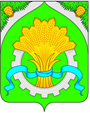 АДМИНИСТРАЦИЯ ШАТРОВСКОГО МУНИЦИПАЛЬНОГО ОКРУГАКУРГАНСКОЙ ОБЛАСТИПРОЕКТПОСТАНОВЛЕНИЕот _______________________№ ______                                                          с. Шатрово    В целях приведения муниципальных нормативных правовых актов Администрации Шатровского муниципального округа Курганской области в соответствие с действующим законодательством, на основании постановления Правительства Российской Федерации от 27 мая 2023 года №829 «Об утверждении единого стандарта предоставления государственной и (или) муниципальной услуги «Выплата компенсации части родительской платы за присмотр и уход за детьми в государственных и муниципальных образовательных организациях, находящихся на территории соответствующего субъекта Российской Федерации»,  руководствуясь Федеральными законами от 6 октября 2003 года № 131-ФЗ «Об общих принципах организации местного самоуправления в Российской Федерации», от 27 июля 2010 года № 210-ФЗ «Об организации предоставления государственных и муниципальных услуг», постановлением Администрации Шатровского муниципального округа Курганской области от  7 февраля 2022 года №38 «Об утверждении Положения об особенностях подачи и рассмотрения жалоб на решения и действия (бездействия) Администрации Шатровского муниципального округа Курганской области и ее должностных лиц либо муниципальных служащих», Уставом Шатровского муниципального округа Курганской области, Администрация Шатровского муниципального округа Курганской областиПОСТАНОВЛЯЕТ:1. Внести в постановление Администрации Шатровского муниципального округа Курганской области от 27 января 2023 № 33 «Об утверждении Административного регламента предоставления муниципальной услуги «Выплата компенсации части родительской платы за присмотр и уход за детьми в муниципальных образовательных организациях Шатровского муниципального округа Курганской области» следующие изменения:1) пункт 2 раздела I приложения к постановлению изложить в следующей редакции:«п.2. Заявителем на получение муниципальной услуги является родитель (законный представитель) детей, посещающих образовательные организации, реализующие образовательную программу дошкольного образования, внесший родительскую плату (или поручивший ее внести третьему лицу) за присмотр и уход за детьми в соответствующую образовательную организацию (далее – Заявитель). Право на получение компенсации имеет один из родителей (законных представителей), внесших родительскую плату за присмотр и уход за детьми в соответствующей образовательной организации, в семьях, среднедушевой доход которых ниже величины прожиточного минимума на душу населения, установленной в Курганской области.Заявителем может быть:- гражданин Российской Федерации;- иностранный гражданин или лицо без гражданства.»;2) пункт 17 раздела II приложения к постановлению изложить в следующей редакции:«п.17. Заявитель направляет заявление, а также необходимые документы и информацию одним из следующих способов:- непосредственно (лично) в Отдел образования на бумажном носителе;- почтовым отправлением в Отдел образования.  Срок предоставления муниципальной услуги при условии внесения в заявление данных о половой принадлежности, СНИЛС, гражданстве Заявителе и ребенка (детей) составляет не более 6 рабочих дней со дня регистрации заявления и документов в Отделе образования, необходимых для предоставления муниципальной услуги. Отдел образования направляет Заявителю способом, указанным в заявлении, один из результатов, указанных в пункте 16 Административного регламента.В случае отсутствия в заявлении, поданном в Отдел образования, данных о половой принадлежности, СНИЛС и гражданстве Заявителя и ребенка (детей) Заявитель уведомляется об увеличении срока рассмотрения заявления на период необходимый для осуществления межведомственных запросов, но при этом срок рассмотрения заявления не должен превышать 11 рабочих дней со дня регистрации заявления и документов, необходимых для предоставления государственной услуги.»;3) пункт 19 раздела II приложения к постановлению изложить в следующей редакции:«п.19. Для получения муниципальной услуги Заявитель представляет:1) Заявление о предоставлении компенсации с указанием способа её получения по форме, согласно приложению 3 к настоящему Административному регламенту.В случае направления заявления посредством ЕПГУ формирование заявления   осуществляется   посредством    заполнения    интерактивной    формы на ЕПГУ без необходимости дополнительной подачи заявления в какой-либо иной форме.В заявлении также указывается один из следующих способов направления результата предоставления муниципальной услуги:в форме электронного документа в личном кабинете на ЕПГУ;дополнительно на бумажном носителе в виде распечатанного экземпляра электронного документа в Отделе образования, многофункциональном центре; на бумажном носителе в Отделе образования, многофункциональном центре.2) Документ, удостоверяющий личность Заявителя.		В случае направления заявления посредством ЕПГУ сведения из документа, удостоверяющего личность Заявителя формируются при подтверждении учетной записи в Единой системе идентификации и аутентификации из состава соответствующих данных указанной учетной записи и могут быть проверены путем направления запроса с использованием системы межведомственного электронного взаимодействия.		В случае если документ, подтверждающий полномочия Заявителя выдано нотариусом – должен быть подписан усиленной квалифицированной электронной подписью нотариуса, в иных случаях – подписанный простой электронной подписью.3) документ, подтверждающий, что Заявитель является законным представителем ребенка (при личном обращении);4)  документы, подтверждающие сведения о рождении ребенка, выданные компетентными органами иностранных государств, и их перевод на русский язык (если рождение ребенка зарегистрировано на территории иностранного государства);5)  справка с места учебы совершеннолетнего ребенка (детей) Заявителя, подтверждающая обучение по очной форме в образовательной организации любого типа независимо от ее организационно-правовой формы (за исключением образовательной организации дополнительного образования) (в случае если такие дети имеются в семье);6) документы, необходимые для получения компенсации части платы, взимаемой с родителей (законных представителей) за присмотр и уход за ребенком, осваивающим образовательную программу дошкольного образования в муниципальных образовательных организациях Шатровского муниципального округа Курганской области, в семьях, среднедушевой доход которых ниже величины прожиточного минимума на душу населения, установленной в Курганской области;7) согласие лиц, указанных в заявлении, на обработку их персональных данных (при личном обращении);8) документы, подтверждающие сведения о регистрации брака, выданные компетентными органами иностранных государств, и перевод на русский язык (если брак зарегистрирован на территории иностранного государства);9) документы, подтверждающие сведения о расторжении брака, выданные компетентными органами иностранных государств, и перевод на русский язык (если брак расторгнут на территории иностранного государства)»;4) пункт 25 раздела II приложения к постановлению изложить в следующей редакции:	«п.25. Основанием для приостановления предоставления муниципальной услуги является возникновение необходимости дополнительной проверки документов или обстоятельств, препятствующих проведению проверки в рамках межведомственного взаимодействия указанной Заявителем информации.	Заявитель в течение 5 рабочих дней после получения уведомления о приостановке предоставления муниципальной услуги направляет в Отдел образования (способом, указанном в пункте 17 Административного регламента) необходимые документы и сведения для предоставления муниципальной услуги.	В случае непредставления необходимых документов и сведений для предоставления муниципальной услуги в установленный срок заявителю направляется отказ в предоставлении муниципальной услуги. При этом Заявитель сохраняет за собой право повторной подачи заявления.»;5) пункт 26 раздела II приложения к постановлению дополнить подпунктом 6) следующего содержания:«6) Заявитель отозвал заявление. Отзыв заявления осуществляется при личном обращении Заявителя в Отдел образования.»;6) пункт 48 раздела III приложения к постановлению изложить в следующей редакции:«п.48. В случае выявления Заявителем опечаток и ошибок в решении о предоставлении (или об отказе в предоставлении) муниципальной услуги Заявитель в праве в течение 5 рабочих дней после получения решения обратиться в Отдел образования с заявлением об исправлении опечаток и ошибок с приложением документов, подтверждающих наличие опечаток и ошибок, которое регистрируется уполномоченным органом.». 	2. Опубликовать (обнародовать) настоящее постановление в соответствии со статьей 44 Устава Шатровского муниципального округа Курганской области.3. Контроль за выполнением настоящего постановления возложить на первого заместителя Главы Шатровского муниципального округа Курганской области.Глава Шатровского                                                          муниципального округаКурганской области                                                                                  Л.А. РассохинМ.А Ядрышникова9 20 58Разослано по списку (см.оборот)СПРАВКА-РАССЫЛКАк постановлению Администрации Шатровского муниципального округа «О внесении изменений в постановление Администрации Шатровского муниципального округа Курганской области от 27 января 2023 № 33 «Об утверждении Административного регламента предоставления муниципальной услуги «Выплата компенсации части родительской платы за присмотр и уход за детьми в муниципальных образовательных организациях Шатровского муниципального округа Курганской области»Разослано: Организационный отдел аппарата АдминистрацииШатровского муниципального округа – 1Отдел по Шатровскому ГКУ «УСЗН№4» - 1Отдел образования Администрации Шатровского  муниципального округа – 1Прокуратура Шатровского района – 1Руководитель организационного отдела -1Официальный сайт Администрации Шатровского муниципального округа -1Информационный стенд АдминистрацииШатровского муниципального округа -1М.А Ядрышникова9-20-58ЛИСТ СОГЛАСОВАНИЯк постановлению Администрации Шатровского муниципального округа Курганской области «О внесении изменений в постановление Администрации Шатровского муниципального округа Курганской области от 27 января 2023 № 33 «Об утверждении Административного регламента предоставления муниципальной услуги «Выплата компенсации части родительской платы за присмотр и уход за детьми в муниципальных образовательных организациях Шатровского муниципального округа Курганской области»ПРОЕКТ  ВНЕСЕН:   Руководителем Отдела образованияАдминистрации Шатровскогомуниципального округа                                                             Ж.В. Подаруевой                         ПРОЕКТ ПОДГОТОВЛЕН:Методистом  Отдела образования Администрации Шатровскогомуниципального округа                                                             М.А. ЯдрышниковойПРОЕКТ СОГЛАСОВАН:Первый заместитель Главы Шатровского муниципального округа Курганской области                                                                   В.А. СивяковГлавный специалист отдела правовой и кадровой работы аппарата Администрации Шатровского муниципального округа                                     О.А. ЯдрышниковаГлавный специалист организационного отдела		аппарата Администрации Шатровскогомуниципального округа                                                             А.А. Коркина Управляющий делами – руководитель	аппарата  АдминистрацииШатровского муниципального округа                                     Т.И. РомановаО внесении изменений в постановление Администрации Шатровского муниципального округа Курганской области от 27 января 2023 № 33 «Об утверждении Административного регламента предоставления муниципальной услуги «Выплата компенсации части родительской платы за присмотр и уход за детьми в муниципальных образовательных организациях Шатровского муниципального округа Курганской области»